PEDAGÓGUS NEVE: VARGA ANDREA OSZTÁLYFŐNÖKOSZTÁLYDÁTUM: 2020. MÁJUS 25. (HÉTFŐ)TANTÁRGY: Magyar 1.csoportÓRA SORSZÁMA:  1.óra onlineTANTÁRGY: Magyar 2.csoportÓRA SORSZÁMA: 2. óra onlineTANTÁRGY:   Matematika 1.o.2. csoportÓRA SORSZÁMA:2.TANTÁRGY: Testnevelés 1.oszt.ÓRA SORSZÁMA: 4.TANTÁRGY: Matematika 1.o 1.csoportÓRA SORSZÁMA: 3.TANTÁRGY: Napközi 1.osztály onlineÓRA SORSZÁMA: 6.-7.-8.TANTÁRGY: Dráma E/1.  1. osztályÓRA SORSZÁMA: 6.TÉMATANKÖNYV, MUNKAFÜZETONLINE FORRÁSMEGJEGYZÉSBontott óra Magyar 2. csoport onlineVálogató olvasás. Értő olvasás fejlsztése.Játékház feladatlapok: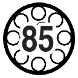 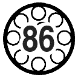 TÉMATANKÖNYV, MUNKAFÜZETONLINE FORRÁSMEGJEGYZÉSBontott óra Magyar 2. csoport onlineVálogató olvasás. Értő olvasás fejlesztése.Játékház feladatlapok:TÉMATÉMATANKÖNYV, MUNKAFÜZETONLINE FORRÁSÉV VÉGI ISMÉTLÉSTK. II. 106-107., 108/1. Mf. II. 72.; 73/1.; 2.; 3.TK. II. 106-107., 108/1. Mf. II. 72.; 73/1.; 2.; 3.https://www.sutori.com/story/copy-of-ismetles-1--BQCNzAVvxPSfRvcES6UMspRK?fbclid=IwAR3NzH1yCCMAmTGcqkMwSFnD83OKuCAncmd2C0eRYFe99hcwrgHV1evwRiE#.XrpZg53ogeE.facebookTÉMATANKÖNYV, MUNKAFÜZETONLINE FORRÁSMEGJEGYZÉSJátékos testneveléshttps://www.youtube.com/watch?v=T8jI4RnHHf01-es csoport, majd 2-es csoportTÉMATANKÖNYV, MUNKAFÜZETONLINE FORRÁSMEGJEGYZÉSÉV VÉGI ISMÉTLÉSTK. II. 106-107., 108/1. Mf. II. 72.; 73/1.; 2.; 3.https://www.sutori.com/story/copy-of-ismetles-1--BQCNzAVvxPSfRvcES6UMspRK?fbclid=IwAR3NzH1yCCMAmTGcqkMwSFnD83OKuCAncmd2C0eRYFe99hcwrgHV1evwRiE#.XrpZg53ogeE.facebookTÉMATANKÖNYV, MUNKAFÜZETONLINE FORRÁSMEGJEGYZÉSOnline. Segítség a tanulásban.TÉMAMEGJEGYZÉS máraHÁZI FELADAT jövő hétreONLINE FORRÁS Záróvizsga: Tomi beteg A vizsga előtt tartunk még egy próbát!Szerep tanulása!